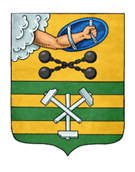 ПЕТРОЗАВОДСКИЙ ГОРОДСКОЙ СОВЕТ23 сессия 29 созываРЕШЕНИЕот 19 декабря г. № 29/23-350Об утверждении плана работыПетрозаводского городского Совета на 2024 годНа основании статьи 23 Регламента Петрозаводского городского Совета Петрозаводский городской СоветРЕШИЛ:Утвердить план работы Петрозаводского городского Совета на 2024 год согласно приложению.ПредседательПетрозаводского городского Совета                                             Н.И. Дрейзис